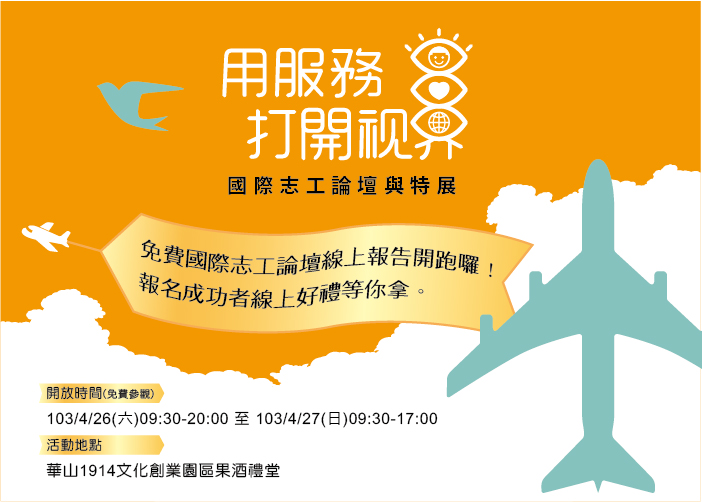 國合會將舉辦「用服務打開視界」國際志工論壇與特展你是否喜歡體驗不同的文化，和不同國家的人交流？你是否滿懷服務的熱誠，同時也具備堅毅、不怕挑戰的特質？你是否想過要做一些什麼，讓世界變得更好？國合會訂於103年4月26日至27日在華山1914文化創意產業園區-果酒禮堂1樓舉辦「用服務打開視界」國際志工論壇與特展，本次活動邀集國合會「海外服務工作團」返國志工分享海外服務與生活經驗，現場將同時展出具拉丁美洲、非洲與南太平洋等區域文化特色的相關物件，並搭配體驗互動活動。有志參與海外志工或對異國文化有興趣的民眾請千萬不要錯過！詳情請參考活動網站：http://www.icdf.org.tw/2014exhibition/index.html。論壇場次（報名時間自即日起至4月17日截止）：103年4月26日（六）09:30-10:30論壇1：Hola! 中美洲10:50-11:50論壇2：Hello!非洲13:00-14:00論壇3：Sakafet！加勒比海14:20-15:20論壇4：你也可以是國際發展的推手（如何推動專案）15:40-16:40論壇5：Hola! 中美洲17:00-18:00論壇6：Mauri!南太平洋展覽開放時間（自由參觀）：103年4月26日（六）09:30-20:00103年4月27日（日）09:30-17:00本次活動免費參加！